     وحدة العلوم والتقنيةالهيكل التنظيميتقوم هيئة تنفيذية تسمى وحدة العلوم والتقنية والابتكار بتسيير عمل برنامج الخطة الوطنية للعلوم والتقنية والابتكار بالجامعة.   وتسعى الوحدة حاليًا إلى تطبيق نظام الجودة (ISO 9001 ) وقد أتمت كل الإجراءات الضرورية لذلك بالتعاون مع عمادة الجودة بالجامعة .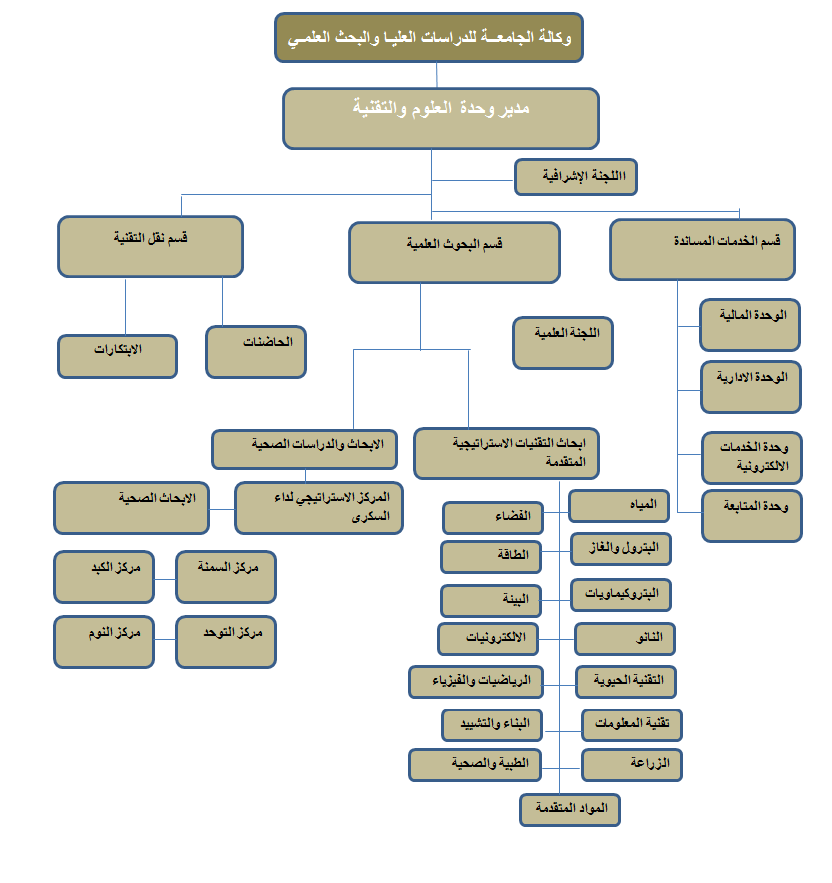 